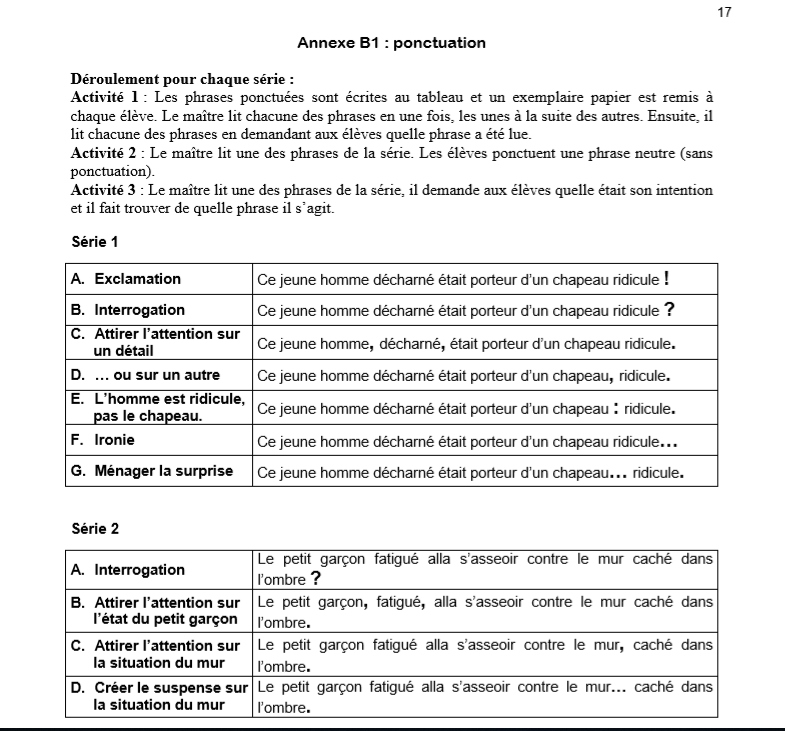 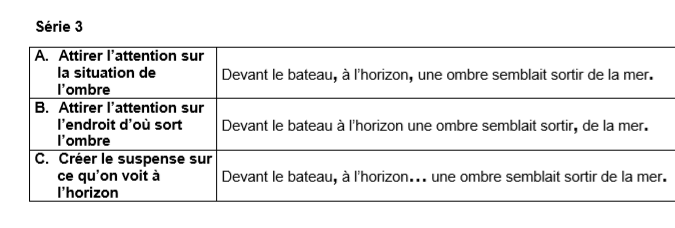 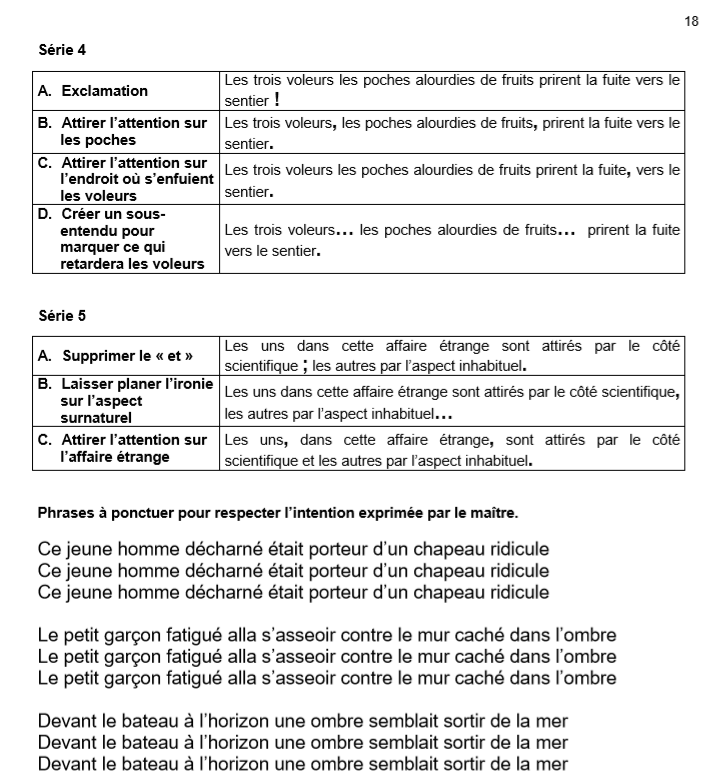 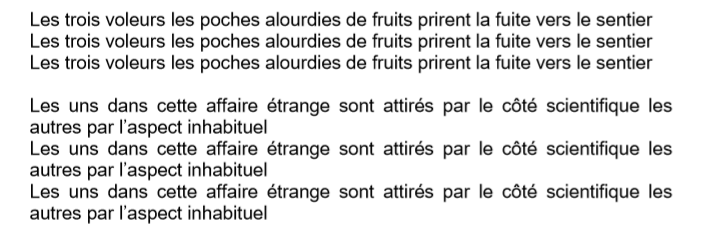 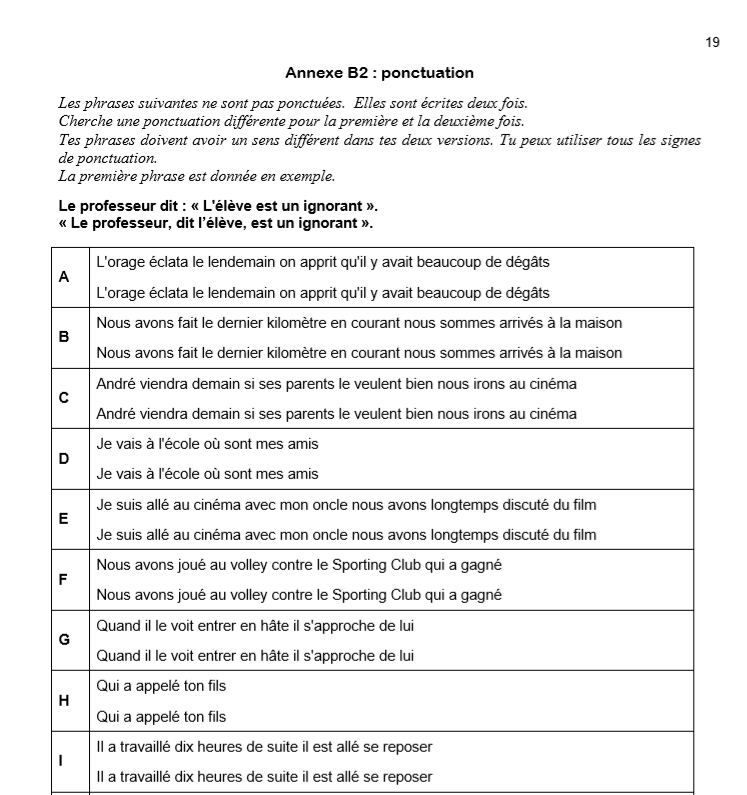 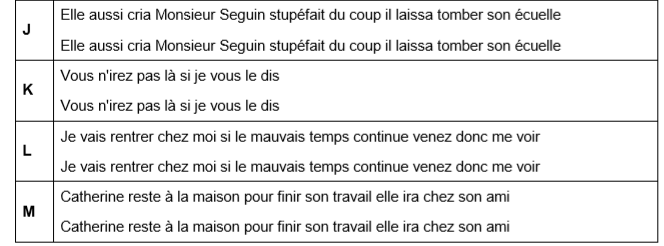 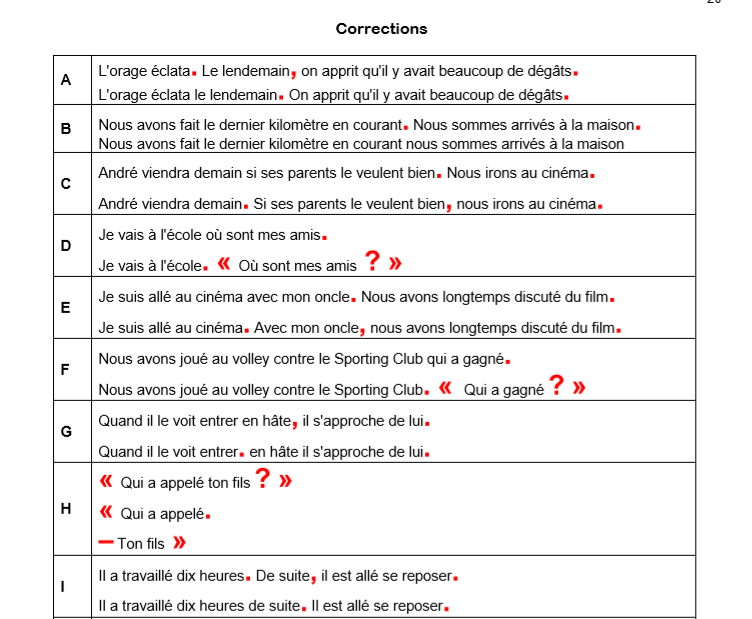 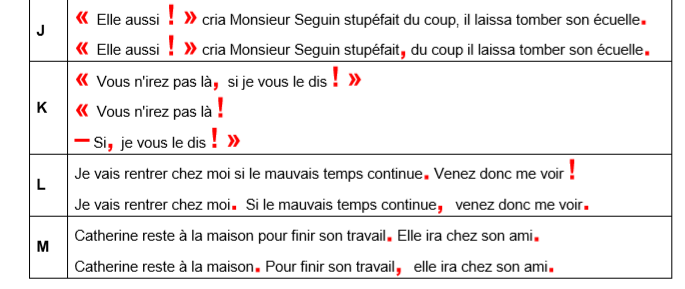 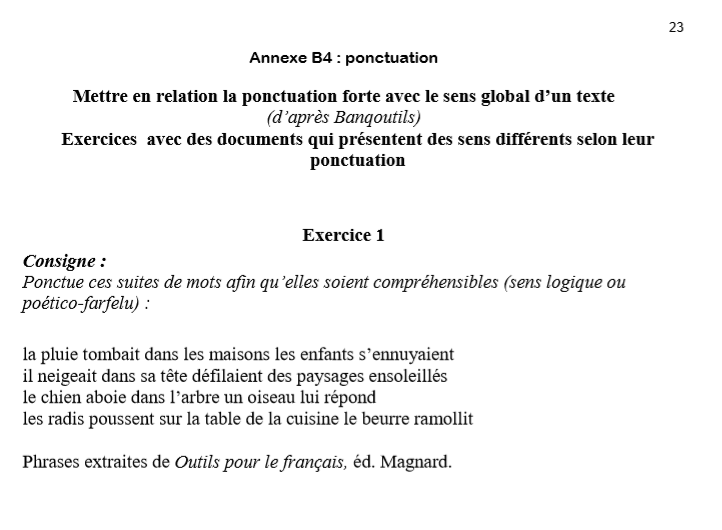 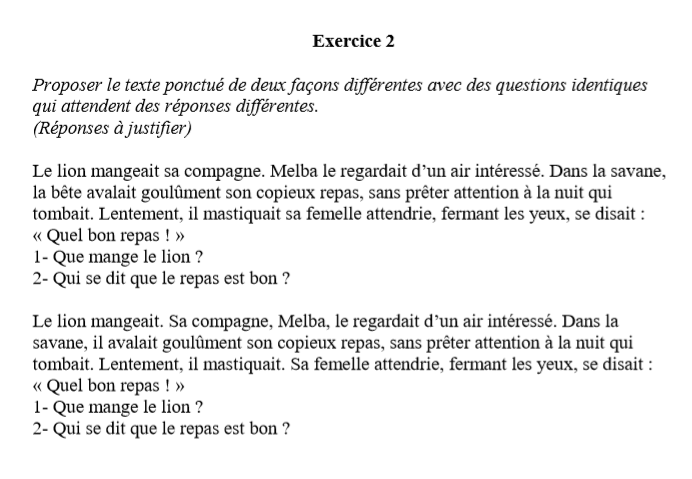 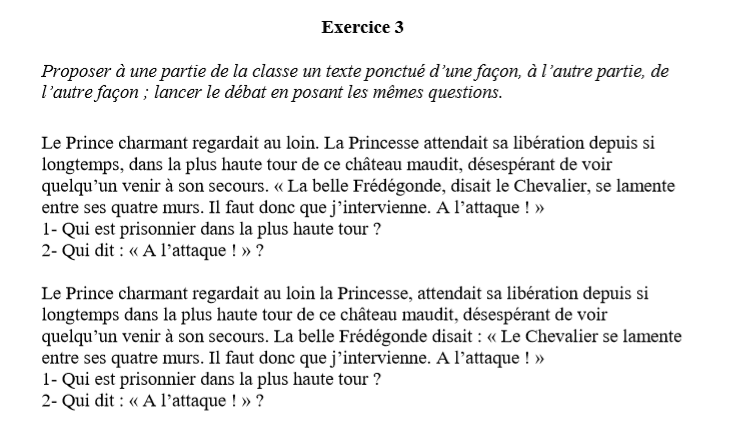 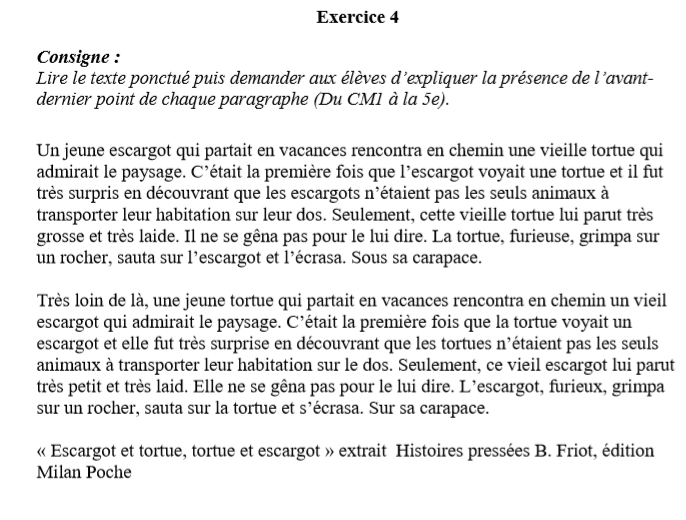 Textes à lireVoici un petit dialogue qui peut être joué par deux élèves. RENCONTRE - Nous nous tutoyons ou nous nous vouvoyons ? - Tutoyons-nous ! Vous vouvoyez souvent ? - Je tutoie parfois mais souvent je vouvoie - Moi, je me tue à tutoyer, mais tout me voue à vouvoyer - Vous nous voyez nous vouvoyer ? - Nous voirons; je veux dire, nous verrons - Tout à fait, toutefois tout nous fait nous tutoyer; d'ailleurs, qui vous vouvoie? - Mes parents, mais je ne les vois jamais. - Ainsi, vos vieux vous vouvoient sans vous voir - Et toi, qui te tutoie ? - Mon oncle, mais seulement chez moi - Donc, ton tonton te tutoie sous ton toit - Oui, mais mon neveu ne veut nous vouvoyer - Et que faites-vous des dames ? - Tutoyons les veuves et vouvoyons les tantes - Mais ma tante est veuve; elle vouvoie son toutou et tutoie sa voiture - Vous n'aurez qu'à louvoyer, tantôt la tutoyer, tantôt la vouvoyer - Et les nouveaux venus, les vouvoierons-nous ? - Je veux voir les nouveaux venus nous vouvoyer. Les nouveaux non vouvoyants se verront renvoyés comme des voyous - Et les non- voyants ? - Les non- voyants vouvoieront ! - Même au nouvel an ? J'aimerais vous y voir, sous leur nombre les non vouvoyants vont vous noyer - Au nouvel an, votre dévoué n'envoie de vœux qu'aux vouvoyants non dévoyés. - Vous vous fourvoyez ! - Je ne me fourvoie pas, monsieur, mais je me fous de vous revoir ! - Alors, allez- vous faire voir ! Mots et grumots, Marc Escayrol.Annexe B3 : ponctuation Textes à lire, avec des points d’interrogation Hésitations  Je ne sais pas très bien où ça se passait… Dans une église, une poubelle ? Un autobus peut-être ? Il y avait là…mais qu’est-ce qu’il y avait donc là ? Des œufs, des tapis, des radis ? Des gens ? Oui, mais avec encore toute leur chair autour, et vivants. Je crois bien que c’est ça. Des gens dans un autobus.   Mais il y en avait un (ou deux ?) qui se faisait remarquer, je ne sais plus très bien par quoi. Par sa jeunesse ornée d’un long … nez ? menton ? pouce ? non : cou, et d’un chapeau étrange, étrange, étrange. Il se prit de querelle, oui c’est ça, avec sans doute un autre voyageur (homme ou femme ? enfant ou vieillard ?) Je crois bien que c’est le même personnage que je rencontrai, mais devant une église ? devant un chantier ? devant une poubelle ? Avec un camarade qui devait lui parler de quelque chose, mais de quoi ? de quoi ? de quoi ? d’après Raymond Queneau